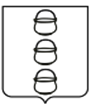 ГЛАВА
 ГОРОДСКОГО ОКРУГА КОТЕЛЬНИКИ
 МОСКОВСКОЙ ОБЛАСТИПОСТАНОВЛЕНИЕ26.08.2021   №   752-ПГг. КотельникиО признании утратившим силу постановления главы городского округа Котельники Московской области от 05.11.2019 № 780-ПГ «О проведении конкурса на право осуществления регулярных перевозок пассажиров и багажа автомобильным транспортом по муниципальным маршрутам регулярных перевозок по нерегулируемым тарифам на территории городского округа Котельники Московской области»В соответствии с Федеральным Законом от 06.10.2003 № 131-ФЗ «Об общих принципах организации местного самоуправления в Российской Федерации», Федеральным законом от 13.07.2015 № 220-ФЗ «Об организации регулярных перевозок пассажиров и багажа автомобильным транспортом и городским наземным электрическим транспортом в Российской Федерации и о внесении изменений в отдельные законодательные акты Российской Федерации», Законом Московской области от 27.12.2005 № 268/2005-ОЗ «Об организации транспортного обслуживания населения на территории Московской области», постановляю:1. Признать утратившим силу постановление главы городского округа Котельники Московской области от 05.11.2019 № 780-ПГ «О проведении конкурса на право осуществления регулярных перевозок пассажиров и багажа автомобильным транспортом по муниципальным маршрутам регулярных перевозок по нерегулируемым тарифам на территории городского округа Котельники Московской области».2. Отделу информационного обеспечения управления внутренней политики               МКУ «Развитие Котельники» обеспечить официальное опубликование настоящего постановления в газете «Котельники Сегодня» и размещение                   на интернет-портале городского округа Котельники Московской области в сети «Интернет».3. Назначить ответственным за исполнение настоящего постановления начальника управления градостроительства, архитектуры и дорожного                хозяйства администрации городского округа Котельники Московской области Шелудякова В.Н.4. Контроль за исполнением настоящего постановления возложить                         на заместителя главы администрации городского округа Котельники Московской области Копыльченко И.А.Глава городского округаКотельники Московской области                                                          С.А. Жигалкин